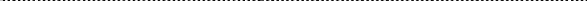 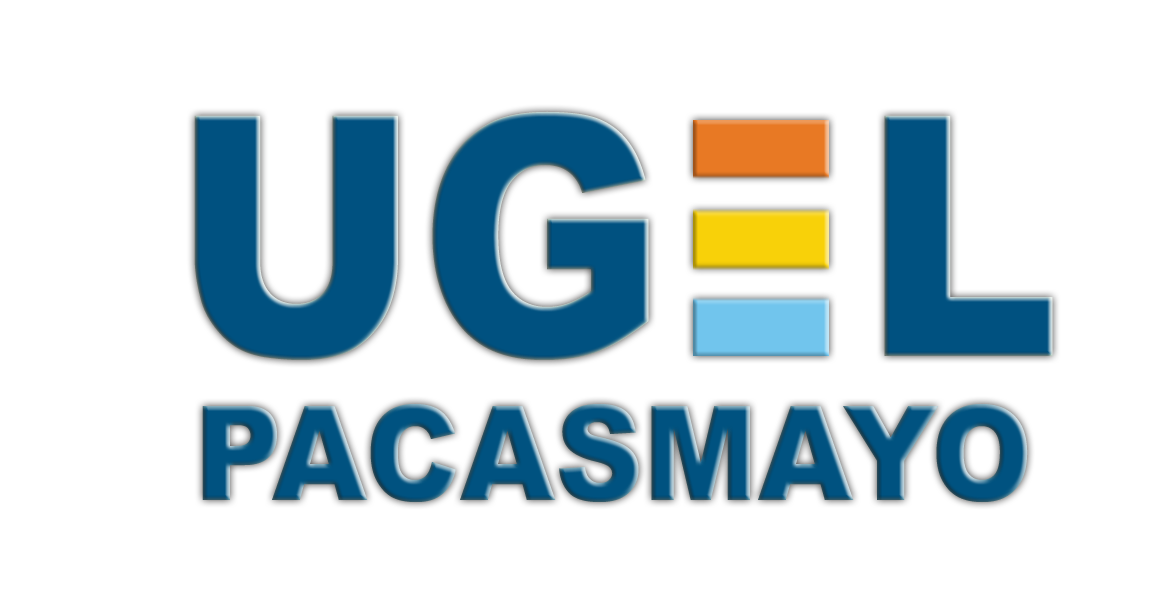 SOLICITUD DE ACCESO A LA INFORMACIÓN PÚBLICA(Texto Único Ordenado de la Ley Nº 27806, Ley de Transparencia y Acceso a la Información Pública, aprobado por Decreto  Supremo Nº 043-2003-PCM)II. DATOS DEL SOLICITANTE:II. DATOS DEL SOLICITANTE:II. DATOS DEL SOLICITANTE:II. DATOS DEL SOLICITANTE:Apellidos y Nombres / Razón Social:Apellidos y Nombres / Razón Social:DocumentodeIdentidad:D.N.I./ C.E./ OTRODocumentodeIdentidad:D.N.I./ C.E./ OTROAutorizo ser notificado mediante: Telegrama ( ) Correo certificado ( ) Telefax ( ) Otro medio ( )Autorizo ser notificado mediante: Telegrama ( ) Correo certificado ( ) Telefax ( ) Otro medio ( )Autorizo ser notificado mediante: Telegrama ( ) Correo certificado ( ) Telefax ( ) Otro medio ( )Autorizo ser notificado mediante: Telegrama ( ) Correo certificado ( ) Telefax ( ) Otro medio ( )Av. / Calle / Jr. / Pje.Nº / Dpto. / Int.Nº / Dpto. / Int.UrbanizaciónDistritoProvinciaProvinciaDepartamentoCorreo ElectrónicoCorreo ElectrónicoCorreo ElectrónicoNº TeléfonoPor la reproducción de la información solicitada, asumiré el costo en cumplimiento al TUPA vigente.Por la reproducción de la información solicitada, asumiré el costo en cumplimiento al TUPA vigente.Por la reproducción de la información solicitada, asumiré el costo en cumplimiento al TUPA vigente.Por la reproducción de la información solicitada, asumiré el costo en cumplimiento al TUPA vigente.III. INFORMACIÓN SOLICITADA :IV. OFICINA A LA QUE SE SOLICITA LA INFORMACIÓN:V. FORMA DE ENTREGA DE LA INFORMACIÓN: (Marcar con “X”)V. FORMA DE ENTREGA DE LA INFORMACIÓN: (Marcar con “X”)V. FORMA DE ENTREGA DE LA INFORMACIÓN: (Marcar con “X”)V. FORMA DE ENTREGA DE LA INFORMACIÓN: (Marcar con “X”)V. FORMA DE ENTREGA DE LA INFORMACIÓN: (Marcar con “X”)V. FORMA DE ENTREGA DE LA INFORMACIÓN: (Marcar con “X”)V. FORMA DE ENTREGA DE LA INFORMACIÓN: (Marcar con “X”)V. FORMA DE ENTREGA DE LA INFORMACIÓN: (Marcar con “X”)V. FORMA DE ENTREGA DE LA INFORMACIÓN: (Marcar con “X”)V. FORMA DE ENTREGA DE LA INFORMACIÓN: (Marcar con “X”)Copia simpleCopia fedateadaMedio magnéticoCorreo electrónicoOtrosFIRMAOBSERVACIONES:FIRMA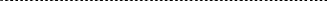 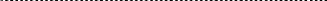 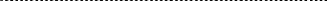 